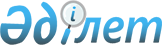 О внесении изменений в некоторые решения Правительства Республики КазахстанПостановление Правительства Республики Казахстан от 26 марта 2013 года № 274.
      Правительство Республики Казахстан ПОСТАНОВЛЯЕТ:
      1. Утвердить прилагаемые изменения, которые вносятся в некоторые решения Правительства Республики Казахстан.
      2. Настоящее постановление вводится в действие со дня подписания. Изменения, которые вносятся в некоторые решения
Правительства Республики Казахстан
      1. В постановлении Правительства Республики Казахстан от 22 июня 2005 года № 607 "Вопросы Министерства внутренних дел Республики Казахстан" (САПП Республики Казахстан, 2005 г., № 25, ст. 311):
      в Положении о Министерстве внутренних дел Республики Казахстан, утвержденном указанным постановлением:
      часть вторую пункта 1 изложить в следующей редакции:
      "Министерство имеет территориальные органы в областях, городах Астане и Алматы, районах, городах, районах в городах и на транспорте, а также ведомства: Главное командование Внутренних войск - Комитет Внутренних войск, Комитет по борьбе с наркобизнесом и контролю за оборотом наркотиков, Следственный комитет, Комитет криминальной полиции, Комитет административной полиции, Комитет дорожной полиции и Комитет уголовно-исполнительной системы.".
      2. Утратил силу постановлением Правительства РК от 16.11.2018 № 772.


      3. В постановлении Правительства Республики Казахстан от 15 апреля 2008 года № 339 "Об утверждении лимитов штатной численности министерств и иных центральных исполнительных органов с учетом численности их территориальных органов и подведомственных им государственных учреждений":
      в лимитах штатной численности министерств и иных центральных исполнительных органов с учетом численности их территориальных органов и подведомственных им государственных учреждений, утвержденных указанным постановлением:
      в разделе 2 "Министерство внутренних дел Республики Казахстан с учетом его территориальных органов и подведомственных ему государственных учреждений, в том числе:":
      строку:
      "
                                                                          "
      изложить в следующей редакции:
      "
                                                                         ".
      4. Утратил силу постановлением Правительства РК от 16.11.2018 № 772.

      5. Утратил силу постановлением Правительства РК от 11.02.2019 № 53 (вводится в действие со дня его первого официального опубликования).

      6. Утратил силу постановлением Правительства РК от 02.03.2018 № 96 (вводится в действие по истечении десяти календарных дней после дня его первого официального опубликования).


					© 2012. РГП на ПХВ «Институт законодательства и правовой информации Республики Казахстан» Министерства юстиции Республики Казахстан
				
      Премьер-Министр
Республики Казахстан

С. Ахметов
Утверждены
постановлением Правительства
Республики Казахстан
от 26 марта 2013 года № 274 
Соединения и части Внутренних войск,
28293
Региональные командования, соединения и части Внутренних войск,
28293